Hecho a medida: Sistemas de monitores por solicitud del clienteEl proveedor de soluciones para monitores Distec implementa proyectos específicos para clientesGermering (Alemania) 20 de marzo de 2018 - Distec GmbH, especialista alemán líder en pantallas planas TFT y soluciones de sistemas para aplicaciones industriales y multimedia, ha reforzado sus especificaciones para sistemas de monitores específicos de clientes. Esto permite que Distec satisfaga las solicitudes de los clientes para una calidad de imagen con cada vez más alta definición y un máximo contraste y diagonales de pantalla grande. La demanda incluye un diseño visualmente atractivo con las últimas tecnologías para touch, PC e interfaces de comunicaciones. Para cumplir con la variedad de requisitos, Distec ofrece soluciones a medida además de su completo catálogo de pantallas estándar. "Ajustamos nuestras pantallas personalizadas exactamente a los deseos de nuestros clientes, por complejas que sean", explicó Michael Dernbach, director de marketing de producto de Display Solutions con Distec. "Los resultados van desde productos estándar modificados hasta nuevos monitores completamente desarrollados. En la pasada feria Integrated Systems Europe en Amsterdam presentamos, por ejemplo, pantallas específicas para clientes con tecnología 4K UHD PCAP en tamaños grandes de hasta 75 pulgadas". Además, Distec ahora es capaz de equipar monitores industriales con pantalla táctil POS-Line con botones capacitivos a demanda.Botones y pantallas táctiles en un panelRespondiendo a las solicitudes de los clientes y las necesidades del mercado, Distec ahora ofrece botones PCAP opcionales para los robustos monitores de pantalla táctil PCAP y los panel PC de la serie de monitores POS-Line. Aunque las pantallas táctiles, cuando están indicadas con multi-touch, tienen una gran demanda para tecnología HMI industrial, no reemplazarán completamente los elementos de control de botones clásicos en un futuro cercano. Todo lo contrario: incluso está de moda integrar ambos en un solo panel. "Los clientes industriales a menudo prefieren una combinación de funcionamiento de pantalla táctil y botones convencionales", afirmó Michael Dernbach. Los botones clásicos sirven principalmente para el control de los comandos relacionados con la seguridad.Monitor industrial POS-Line de 15 a 24 pulgadasLa familia de productos de eficacia probada combina la última tecnología con el último y más atractivo diseño. Esto proporciona una solución adecuada para todos los usuarios que requieren una carcasa de metal robusta para entornos de trabajo adversos, funcionamiento fiable 24/7 y (dependiendo de los casos de uso) una variedad de diferentes opciones de controlador y frontal. Según se necesite, una CPU con refrigeración pasiva ofrece un funcionamiento silencioso a 0 dB y mayor duración de los dispositivos. En combinación con una protección IP de front-end de hasta IP65 y un rango de temperatura de -25 ° C a +65 ° C, son ideales para su uso en entornos de señalización industrial y digital duros, como la visualización de procesos y datos en producción y edificios logísticos o señalización digital en áreas públicas.Palabras: 476ImágenesAcerca de DistecDistec es una empresa del Grupo Fortec, el especialista mundial en operaciones para pantallas planas TFT y soluciones de sistemas para aplicaciones industriales, multimedia y de señalización digital. Ubicada en Germering, cerca de Munich en Alemania, la compañía diseña, produce y comercializa soluciones innovadoras y una gama completa de componentes, pantallas y servicios. La división de Data Display suministra soluciones Green IT innovadoras basadas en sus plataformas de hardware y su propio software para controlar las TFT de los socios AUO, Innolux, Kyocera, Mitsubishi, Ortustech, SGD y Tianma, así como paneles seleccionados de otros fabricantes. Estas soluciones de sistema, desde montajes y kits hasta productos OEM terminados, se desarrollan en sus propios centros de I + D en Germering (Alemania) y Ronkonkoma (NY / USA). La gama de servicios incluye desarrollos y adaptaciones personalizadas, acabado de productos y montaje de sistemas de monitorización, así como la fabricación de productos terminados y un servicio completo de postventa con RMA, reparación y soporte técnico. Como miembro del Grupo Fortec, Distec tiene acceso a productos, servicios y experiencia de una gran red de empresas de alta tecnología, que se complementa perfectamente con la cartera de productos. Más información disponible en la página de inicio: http://www.distec.de/enLos productos de Distec están disponibles en: Europa: Distec GmbH, Germering, http://www.distec.de/en Reino Unido y Benelux: Display Technology, Rochester, http://www.displaytechnology.co.uk Turquia y Oriente Medio: DATA DISPLAY BİLİŞİM TEKNOLOJİLERİ LTD ŞTi., Istanbul, http://www.data-display.com.trAmérica del Norte: Apollo Display Technologies, Ronkonkoma NY, http://www.apollodisplays.com/ Distec GmbH Augsburger Straße 2b 82110 Germering Germany T +49 89 89 43 63 0 F +49 89 89 43 63 131 E sales|at|distec.de W www.distec.de/en Una compañía de Fortec Group Contacto para mediosMandy Ahlendorf T +49 8151 9739098E ma@ahlendorf-communication.com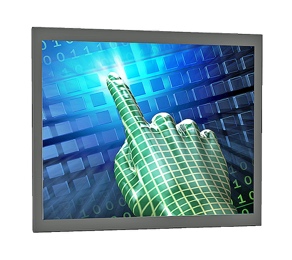 Imagen 1: Distec ahora ofrece botones PCAP opcionales para los robustos monitores de pantalla táctil PCAP de la serie de monitores POS-Line.Copyright: Distec GmbHDescarga: http://www.ahlendorf-news.com/media/news/images/Distec-Display-Solution-Provider-H.jpg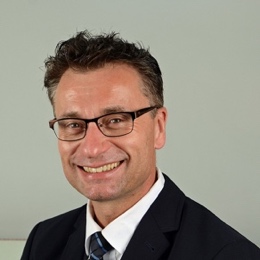 Imagen 2: Michael Dernbach es gerente de marketing de producto de Display Solutions con Distec GmbHCopyright: Distec GmbHDescarga: http://www.ahlendorf-news.com/media/news/images/Distec-Michael-Dernbach-H.jpg